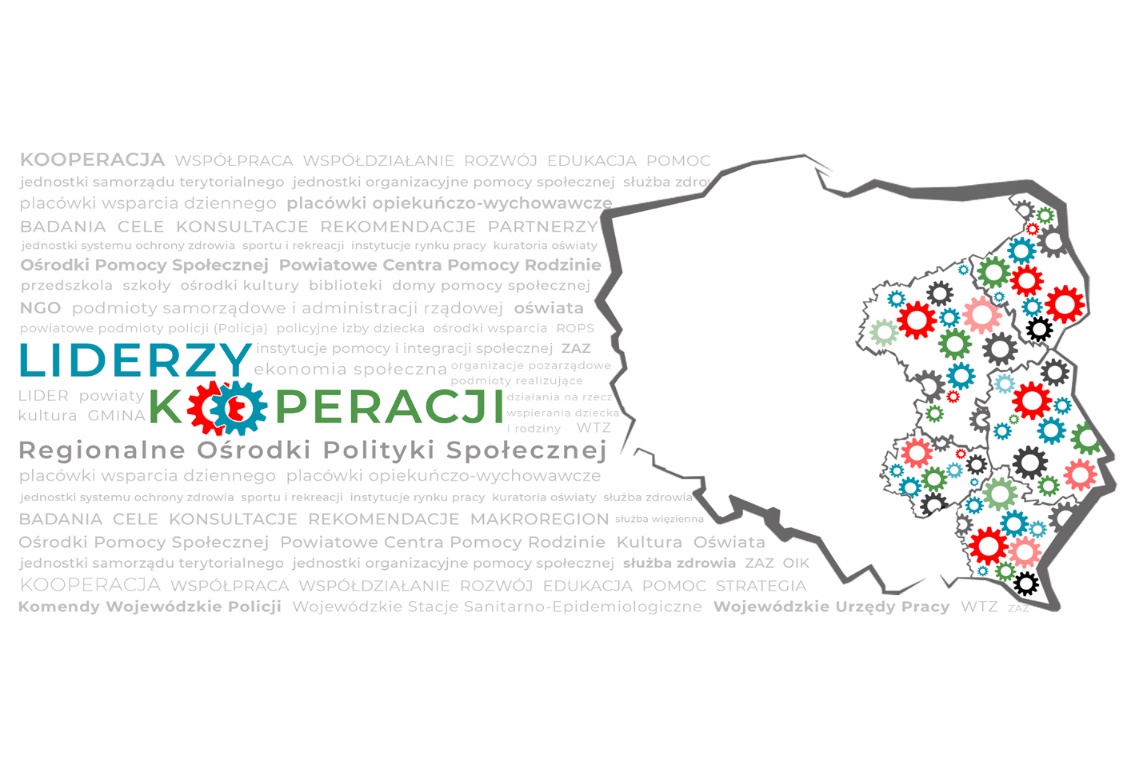 MODEL KOOPERACJIGMIN WIEJSKICHwersja robocza nr 2 do analizy na spotkaniu makroregionalnym SANDOMIERZ 21-22.10.2018ZAŁOŻENIA WSTĘPNE PRACY MODELEM KOOPERACJI GMIN WIEJSKICH OPRACOWANO NA PODSTAWIE: wyników prac warsztatów i oczekiwań uczestników G-PZK woj. podkarpackiego, podlaskiego, mazowieckiego (świętokrzyskiego, lubelskiego - brak informacji ), analiz animatorów podczas spotkań z doradcami w terenie, rekomendacji badań fokusowych z województw podkarpackiego, podlaskiego, mazowieckiego, świętokrzyskiego oraz wytycznych projektowych MRPiPS .Zawarto w nim komentarze, uwagi na marginesach oraz cytaty uczestników G-PZK ( kolor czerwony 
w tekście lub pochyły).OPRACOWANIE: Ekspert ds. Modelu, konsultant naukowy Zespołu ds. Modelu ROPS Białystok, Zespół ds. Modelu ROPS Rzeszów, Zespół ds. Modelu ROPS Białystok, Zespół ds. Modelu MCPS Warszawa .DOKUMENT ROBOCZY ZAWIERA:Założenia organizacyjne 						str 3Założenia merytoryczne							str 5Cele pracy Modelem Kooperacji						str 7Grupy docelowe Modelu						str 8Schemat etapów Modelu 						str 9Tabele etapów i kroków Modelu z warunkami oraz uwagami 		str 11Dokumenty dla G-PZK – plan pracy, schemat spotkań 			str 24ZAŁOŻENIA ORGANIZACYJNE Rekomendacja z badań mazowieckich:Należałoby wyznaczyć formalne ramy dla międzyinstytucjonalnej współpracy na szczeblu lokalnym, która miałaby za zadanie cykliczne diagnozowanie problemów społecznych na danym obszarze oraz podejmowanie konsultacji w zakresie wypracowywania mechanizmów współpracy pomiędzy instytucjami posiadającymi kompetencje i środki do odpowiadania na zdiagnozowane wyzwania.Model Kooperacji tworzy uniwersalny system rozwiązań pomocowych, wdrażany przez instytucje ( województwie-powiatowe-gminne), z prostymi procedurami pomocy Zespołowej.Zgodnie z wytycznymi MRPiPS oraz zdiagnozowanymi trudnościami współpracy (raporty 2014, badania focusowe 2018) poziom wdrażania Modelu Kooperacji Gmin Wiejskich obejmuje zakres współpracy jednostek i podmiotów  powiatu  (większe zaplecze instytucjonalne, zasoby ludzkie, specjalistyczne) i gminy (bliżej rodzin i potrzeb), przy wsparciu i monitorowaniu ze strony jednostki województwa - ROPS.Model ma 4 etapy, w których obowiązki rozkładają się na poziom województwa, powiatu oraz gminy. Do każdego etapu  zaproponowano warunki niezbędne do jego przeprowadzenia. I etap upowszechnienia  II etap organizacyjny III etap pracy Modelem IV etap ewaluacji i decyzji o ewentualnej kontynuacji. Etapy i kroki pracy Modelem organizacyjnie i merytorycznie opierają się  na współpracy ROPS, powiatów, gmin wiejskich. W pracy nad Modelem Kooperacji ROPS pełni funkcję doradczą i wspierająca dla pracowników (przede wszystkim) powiatu- PCPR. Funkcję organizacyjno-doradczą dla gmin prowadzi/organizuje pracownik - animator PCPR. W przypadku zgłoszonych potrzeb przez animatorów Modelu (wniosek do ROPS lub zakładka OZPS?), ROPS pełni również funkcję szkoleniową dla G-PZK. Rekomendacje z badań mazowieckich:Spośród instytucji zajmujących się zagadnieniami pomocy społecznej należałoby wyłonić instytucję, której zadaniem byłoby koordynowanie współpracy międzyinstytucjonalnej – w tym inicjowanie cyklicznych spotkań.Odpowiedzialność za wdrażanie, koordynację zgodnie z art.19 pkt 14,15 ustawy o pomocy społecznej proponuje się przekazać dla wyznaczonego animatora PCPR (wyodrębnionego organizacyjne i zadaniowo). Wdrażanie Modelu i odpowiedzialność za  1-4 gminy to pół etatu, powyżej 1 etat.Rekomendowane jest, aby animator – pracownik PCPR oraz pracownik OPS byli pracownikami od usług, a nie od świadczeń (np. koordynator, asystent rodziny, pracownik socjalny autonomiczny wobec procedur administracyjnych, związanych z przyznawaniem świadczeń finansowych). Stawia to osoby Modelu w roli pomocowej – profesjonalnego „pomagacza” ukierunkowanego na zmiany, a nie skutecznego urzędnika.Jest zgodne z kierunkiem niezbędnych, systemowych zmian pomocowych w Polsce i na świecie, przygotowuje powiat oraz gminę do nieuchronnych rozwiązań, zanim zostaną one ogłoszone.Wskazano, że animator gminny jako osoba do kontaktu powinien być pracownikiem GOPS, nie obarczony jednak dodatkowymi obowiązkami ale w sposób przemyślany np.; odjęcie innych obowiązków, np. ¼ etatu  lub dodatkowe wynagrodzenieW ramach Modelu Kooperacji kluczowe są osoby animatorów powiatu PCPR oraz OPS, którzy na potrzeby profesjonalizacji współpracy zawiązują formalne Zespoły (Gminno-Powiatowego Zespołu Kooperacji - nazwy można zmienić).Wszyscy uczestnicy G-PZK wśród uczestniczących w opracowaniu Modelu wskazują na nadrzędną role pomocy społecznej. Jednak biorąc pod uwagę poziom powiatowo-gminny, proponujemy dyskusję nad odpowiedzialnością animatorów powiatowych, ale w budowaniu współpracy Modelem po zgłoszeniu akcesu gminy i wyznaczenie przez nią. Wynika to z faktu roli merytorycznej PCPR wobec jednostek gminnych.Zespoły mają charakter czasowy, międzysektorowy.Każdy G-PZK ustala grupę instytucji kluczowych - tzw „Trzon zespołu”, z którym jest podpisane porozumienie o kooperacji. Zespół odbywa cykliczne spotkania (propozycje: raz na kwartał, raz na m-c-preferowany!!!, konieczny grafik - mazowieckie) wg opracowanego planu.W celu usprawnienia współpracy poszczególnych podmiotów, trzeba umożliwić im płynną wymianę informacji – tak na poziomie formalnym (na przykład przez zatrudnionego do tego celu pracownika - ANIMATORA ), jak również poprzez spotkania MERYTORYCZNE. Na poziomie ponadregionalnym, instytucje pomocowe dla zwiększenia efektywności potrzebują klarownych procedur dotyczących współpracy i kompetencji wzajemnie przenikających się, a także rozwiązań prawnych, umożliwiających im egzekwowanie od beneficjentów zachowań od nich oczekiwanych (podsumowanie podkarpackie) Konieczne jest zapewnienie środków finansowych na działanie zespołu ( mowa o G-PZK). Należy się nawet zastanowić nad wynagrodzeniem dla poszczególnych członków (symbolicznym). Może to znacznie wzmocnić motywację do działania. Na pewno konieczna jest dieta na zwrot dojazdów. Aby zespół mógł działać musi być ograniczona do minimum biurokracja, znacznie mniejsza niż w przypadku już działających zespołów. Praca Modelem Kooperacji proponuje czas 18 m-cy. Okres ten jest  zdeterminowany czasem na działania upowszechniające ROPS, akceptację Modelu przez władze, powołanie i zabezpieczenie organizacyjno-prawne animatorów w powiecie i gminie, organizację G-PZK, budowanie kooperacji podmiotów i szkolenia ok. 3 m-cy; czasem na realizację wsparcia i planów pomocowych na rzecz osób i rodzin  - do 13 m-cy oraz podsumowaniem, prezentacją efektów w powiecie i gminie, zmiany w zapisach programów, strategii, OZPS ok. 2m-ce.ZAŁOŻENIA MERYTORYCZNE: (nie obejmują metodycznych wytycznych do pracy z osobami/rodzinami)Celem nadrzędnym Modelu Kooperacji (Projekt) jest wzmocnienie potencjału instytucji działających na rzecz włączenia społecznego w zakresie efektywności pomocy osobom 
i rodzinom.Do Modelu Kooperacji przyjęto założenie, ze efektywność pracy pomocowej  zależy od trzech, wpływających na siebie wzajemnie czynników: Stopnia nasilenia problemów osób, rodzin w gminie, powiecie Zasobów lokalnych – infrastruktury, instytucji/podmiotów, specjalistów, liderówKonstrukcji systemu wsparcia. Wynika stad Praca Modelem Kooperacji zakładająca trzy grupy oddziaływań, dwie grupy oddziaływań bezpośrednich Modelu  oraz jedną pośrednią.Praca bezpośrednia Modelem Kooperacji dotyczy:osób, rodzin, korzystających z pomocy i wsparcia na terenie gminy/powiatu,podmiotów gminnych i powiatowych działające w obszarze ubóstwa i wykluczenia społecznego. Grupa pośrednia to środowisko lokalne, władze, radni, niezaangażowane w Model instytucje i ustawodawca, samorząd województwa i podmioty wojewódzkie. Model Kooperacji ma być nową, profesjonalną konstrukcją systemu wsparcia na rzecz osób i rodzin. Praca w Modelu ma się opierać na czasowej, formalnej współpracy podmiotów (zasobów lokalnych, specjalistów, instytucji ) na rzecz osób, rodzin wskazanych przez instytucje gminno- powiatowe jako „trudne” lub z wieloma problemami, gdzie współwystępuje wiele obszarów do pracy. Dotąd instytucje pomocowe wyczerpały własne, podmiotowe możliwości pomocy tym osobom i rodzinom. W poszukiwaniu rozwiązań pomocowych chcą realizować system wsparcia: Model Kooperacji.Model ma mieć charakter uniwersalny, tzn., może zostać wdrożony dla dowolnej sytuacji rodziny/osoby (warunek: uznanej przez Zespół Modelu za niezbędną do wsparcia w Modelu/zakwalifikowanej do pracy ).Bezpośrednia praca instytucji na rzecz osób/rodzin (zorganizowanych formalnie 
i przygotowanych jako Gminno-Powiatowy Zespół Kooperacji lub inna nazwa wypracowana) opierać się będzie na kooperacji na wszystkich etapach metodycznego działania (wspólnym kwalifikowaniu do pomocy Zespołu za zgodą osoby/rodziny, wspólnym diagnozowaniu, planowaniu pomocy i monitorowaniu efektów pracy G-PZK z rodziną/osobą).Wykorzystane zostaną nowe, różnorodne podejścia, techniki, treningi i metody pomocy, wsparcie bazujące na zasobach osoby/rodziny oraz aktywności rodzin/osób w społeczności lokalnej. Model zakłada zmianę postawy rodzin i osób, korzystających ze wsparcia na aktywną/uczestniczącą. Zapewnia wsparcie całej rodziny - dorosłych, dzieci, dalszej, bliższej, traktowanie pracy z rodzina jako procesu ( z pomocą należy przychodzić, etap po etapie, mieć strategię działania).Model Kooperacji funkcjonuje na rzecz podmiotów działających w sferze ubóstwa i wykluczenia społecznego.Model ma pełnić funkcję budowania profesjonalnej kooperacji jako nowego podejścia zawodowego - PRACY ZESPOŁEM. Ma zapewniać stałe wsparcie i rozwój kompetencyjny podmiotów (szkolenia celowe, coaching, superwizja, doradztwo, animacja, inne). Dotychczasowa współpraca podmiotów opierała się na  nieformalnych kontaktach indywidualnych lub grupowych o charakterze informacyjnym ( 80%).Tworzenie i funkcjonowanie G-PZK odbywać się będzie zgodnie z założeniami PRACY ZESPOŁOWEJ (tak, by nie była to grupa ludzi, ale zespół z zależnościami zgodnie z metodyką budowania Zespołu).Żeby zespół mógł funkcjonować, konieczne jest wsparcie go poprzez działania edukacyjne, zabezpieczenie w związku z tym środków finansowych na działania edukacyjne lub organizowanie działań edukacyjnych.Jednoznacznie wskazano, iż konieczne jest objęcie członków zespołu superwizjami. Druga forma wsparcia to wyjazdy szkoleniowo – studyjne, do innych gmin/miejsc. Wskazano też na potrzebę moderatora spotkań/pracy Zespołu.Praca Zespołowa zapewnia kompleksowe wsparcie osób/rodzin, połączenie zasobów, więcej możliwości i rozwiązań, aktualnych informacji przekładających się na efektywność – wielowymiarowość wsparcia, podział zadań wpływa na wzrost szacunku dla partnerów, szczegółowe poznanie ich kompetencji, zapewnia poczucie wsparcia osobom w Zespole i zapobiega wypaleniu zawodowemu. Zespół harmonizuje wysiłki skierowane na działania społeczne.  Może być siłą społeczną zmian powiatowo-gminnych.Model zapewnia dzięki pracy Zespołu wysoką jakość i etykę pracy osób wspierających rodziny, systematyczną pracę interdyscyplinarną, refleksyjność w działaniu, koordynację wsparcia.  Model wzmacnia identyfikację i upowszechnienie form wsparcia/pracy z rodzinami w środowisku oraz rozwijanie niepieniężnych form wsparcia.Pośrednie działania Modelu obejmują metodę pracy ze społecznościami lokalnymi, gdyż działania Modelu wprowadzają nowe rozwiązania wymagające zaznaczenia ich i wpisania do lokalnych aktów prawnych: strategii, programów, OZPS. Koncentracja na profesjonalnej kooperacji przyniesie wypracowanie projektów socjalnych, aktywności i usług w lokalnej społeczności, zadania-pracę animatorów. Model Kooperacji wymusza rekomendacje do zmian legislacyjnych, organizacyjnych i metodycznych w pracy podmiotów gminnych, powiatowych i wojewódzkich, stąd rola rekomendacyjna i upowszechniania Modelu kooperacji przypada samorządowi województwa ( ROPS) oraz innym podmiotom wojewódzkim.Etapy i kroki pracy Modelem organizacyjnie i merytorycznie opierają się  na współpracy ROPS, powiatów, gmin wiejskich. Model przewiduje pomiar jakości i ewaluację działań pomocowych.Wstępne Koło Modelu KooperacjiCELE PRACY MODELEM:- PLAN I CELE PRACY WGRUPY DOCELOWE MODELU KOOPERACJI:Bezpośrednie:podmioty gminne, powiatowe ( kluczowi uczestnicy G-PZK, pozostałe instytucje zgodnie z potrzebami lokalnymi) pomoc społeczna: PCPR, GOPS (jest najbliżej osób, rodzin wymagających wsparcia), szkoły, sąd, policja, poradnia, organizacje pozarządowe instytucje, które mogą być „uzupełnieniem” na spotkaniach, mają być zapraszane przez kluczowych uczestników ZESPOŁU w zależności od potrzeb, charakteru sprawy, problemu, którą ma się zająć zespół. Decyzja animatora powiatu i gminy.Osoby/rodziny :osoby, rodziny, korzystające ze wsparcia instytucji powiatowych/gminnych, wobec których wyczerpano możliwości pomocy indywidualnej ze strony instytucji, zakwalifikowane przez Zespół G-PZK do objęcia wsparciem.Jednoznacznie podkreślano, że Model powinien mieć charakter uniwersalny. Zawężanie się do określonych grup, jest trudne, zwłaszcza w małych społecznościach. Model będzie działał w sposób efektywny, jeśli będzie można nim objąć różne osoby i grupy w zależności od potrzeb. We wszystkich gminach, wskazywano również na konieczność objęcia pracami zespołu rodziny, w szerokim kontekście tego słowa, zwłaszcza rodzin wieloproblemowych, posiadających dzieci. Podmioty pośrednie:Radni powiatowi, gminni, samorząd województwa-ROPS, podmioty wojewódzkie sektorowe, społeczności lokalne, inne instytucje niezaangażowane w Model, MRPiPS, ustawodawca. PIERWSZE WDRAŻANIE MODELU KOOPERACJI DLA SAMORZĄDU WOJEWÓDZTWA, GMIN I POWIATÓWWażne jest, by gminy mogły podjąć decyzję o wdrażaniu elementu bądź całego Modelu. KOLEJNE WDRAŻANIE MODELU KOOPERACJI DLA SAMORZĄDU WOJEWÓDZTWA, GMIN, POWIATÓW KONTUNUUJĄCYCH PRACĘ 